E138/23:  ENVIRONMENT COMMITTEE FINANCE REPORT UP TO 30.11.2023 – MONTH 8MONTH 8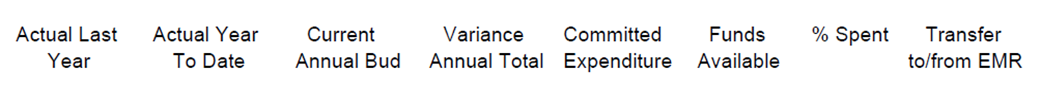 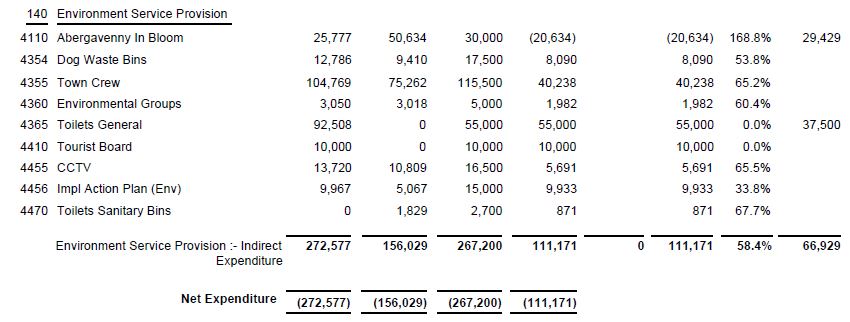 SIGNED AND CONFIRMED AS A TRUE RECORD AS PER AGENDA ITEM E138/23.CHAIR……………………………………………………… 						DATE ……………………………………………………...